НАТЮРМОРТ «ЗОЛОТАЯ ХОХЛОМА»Цели: познакомить учащихся с декоративно-прикладным искусством; народной живописью, ее особенностями, сюжетами росписи; историей промысла Хохломы, техникой хохломской окраски; формировать графические умения и навыки в рисовании кистью декоративных элементов хохломской росписи; способствовать развитию эстетического восприятия произведений народного искусства.Оборудование: слайды или репродукции с изображением изделий народного творчества, образцы изделий народных мастеров, образец педагогического рисунка, слайд или репродукция картины В. Ф. Стожарова «Братина и чеснок».Словарь: декоративно-прикладное искусство, народное искусство, натюрморт, хохломская роспись.Ход урокаI. Организационный момент.1. П р и в е т с т в и е.2. П р о в е р к а   г о т о в н о с т и  учащихся к уроку.3. С м а ч и в а н и е   к р а с о к.II. Сообщение темы урока.Учитель. Раскопки археологов говорят о том, что изобразительное искусство зародилось в глубокой древности. На протяжении многих веков искусство живописи развивалось и совершенствовалось, так как каждое поколение художников, перенимая его от отцов, отбрасывало неудачное, оставляло лучшее, добавляло что-то новое. И поскольку результаты этого творчества принадлежат не одному человеку, а многим поколениям людей, это искусство и называют народным. Сегодня на уроке вы познакомитесь с отдельными произведениями декоративно-прикладного искусства разных художественных промыслов России, историей промыслов и научитесь рисовать декоративные элементы хохломской росписи.III. Введение в тему.С л о в е с н о - и л л ю с т р а т и в н ы й   р а с с к а з  о народных промыслах России.Учитель. У каждого народа – свой исторический путь развития, отличный от путей развития других народов. Эти отличия в условиях жизни нашли отражение в искусстве, в его традиции.Материалом для творчества народного художника служило все, что его окружало: камень, глина, металл, кость, ткани. Наш далекий предок жил среди дремучих лесов и поэтому дерево считал самым ценным материалом, который всегда был под рукой и легко обрабатывался. Не удивительно, что на Руси достигли такого высокого искусства в обработке дерева. Любой самый обыкновенный предмет, вырезанный из дерева народным умельцем, становился произведением искусства: в плывущую птицу превращался ковш для питья, ажурной кружевной резьбой украшались стенки колыбели, а зимняя повозка расцветала от красочных узоров. Удивительный мир открывается нам, когда мы знакомимся с предметами, когда-то служившими русскому человеку в его повседневном быту. Образы мифических птиц, невиданных растений смотрят на нас с прялок, колыбелей, посуды. Народный художник расписывал все то, что его окружало в быту, для того чтобы внести праздничность в повседневность, чтобы простой предмет стал нарядным и дарил радость людям.Народное искусство не умерло. Так же из поколения в поколение передаются секреты мастерства и не умирают художественные промыслы в России. Познакомимся с ними поближе.IV. Изучение нового материала.Учитель. На одном уроке невозможно рассказать обо всех народных промыслах. Поэтому мы посвятим его знакомству с одним направлением – росписью по дереву. Какие промыслы, занимающиеся росписью по дереву, вы знаете?Ученик. В Полхов-Майдане расписывают точенные из дерева игрушки. Мебель, декоративные тарелки, игрушки в городе Городце расписывают масляными красками. Неповторимы и изделия с хохломской росписью.Учитель. Посмотрите на предметы, выставленные у нас, и назовите промысел, на котором они изготавливаются. (Ответы учащихся.)– Не правда ли, при взгляде на эти изделия сразу встает картина веселого народного гуляния на масленицу?Флаг поднят. Ярмарка открыта.Народом площадь вся покрыта…Вся деревенская красаВот так и мечется в глаза!Из лавок, хитрая приманка,Высматривают кушаки,И разноцветные платки,И разноцветная серпянка.Тут груды чашек и горшков,Корчаг, бочонков, кувшинов;Там – лыки, ведра и ушаты,Лотки, подойники, лопаты…			И. С. НикитинА как же изготавливаются эти чашечки, кувшины, ковши?…На левом берегу Волги, чуть выше Нижнего Новгорода, раскинулось большое село  Г о р о д е ц, основанное еще в XII веке. В этом селе было много плотников и резчиков по дереву. Промыслом занимались крестьяне окрестных деревень: одни вырезали ложки, другие точили миски и чашки, третьи расписывали изделия. Рисунки включали и сюжетные сценки, и геометрический орнамент.Сменялись поколения художников, вносилось много нового в технику орнамента, композицию и сюжеты. Оранжевый фон росписи придал изделию праздничность. Масляная краска ложилась плотно, позволяя накладывать один слой на другой. Постепенно городецкие мастера освоили живописную манеру росписи: способы наложения в несколько слоев красок, оживки белилами, то есть те приемы, которыми издавна пользовались при писании икон.В современной городецкой росписи жанровые сценки встречаются не так часто. Чаще всего сейчас на изделиях мы видим цветочный узор, основными элементами которого являются розаны и купавки. А фантастические сюжеты, сказочные персонажи ушли в прошлое.А изделия этого промысла известны не только в России, но и далеко за ее рубежами. «Чашка, сверкающая золотом и киноварью, кажется тяжелой и массивной, но если взять ее в руку, ощутишь легкость дерева» (В. М. Василенко.)– Узнали ли вы, о каком промысле идет речь? (Ответы учащихся.)Х о х л о м а – старинное село, затерявшееся в глуши дремучих заволжских лесов. Вместе с его историей уходит в далекое прошлое зарождение там известного на весь мир искусства хохломской росписи.Деревянная посуда с самых древних времен была у русского человека в большом употреблении: ковши, братины, миски, ложки найдены в археологических раскопках еще X – XIII веков. Но пользоваться неокрашенной деревянной посудой неудобно: древесина впитывает в себя жидкость и быстро загрязняется. Заметили, что промаслившиеся стенки моются легче. Тогда, видимо, и возникла мысль покрывать посуду олифой – вареным льняным маслом.Росписью посуды занимались крестьяне, жившие в деревнях, расположенных вокруг Хохломы. Изделия этого промысла привлекали своей оригинальной раскраской, прекрасной лакировкой, радовали глаз праздничностью расцветки, красотой орнамента.Удивляя, прорастая,Как-то празднично живаМолодая, непростая,Черно-красная трава.Листья реют, не редеяОт дыхания зимы:Входим в царство Берендея –В мир волшебной Хохломы.			Б. ДубровинПри этом изделия были дешевы, прочны, а покрывавший их лак был так хорош, что выдерживал очень высокую температуру.В росписях Хохломы почти нет жанровых сценок: все свое искусство художники направили на изображение растительных форм, или так называемого травного орнамента. Гибкие, волнистые стебли с листьями, ягодками и цветами обегают стенки сосуда, придавая предмету неповторимо нарядный облик. На одних вещах стебли цветков вытягиваются вверх, на других – завиваются или бегут по кругу. Мягко святящиеся золотом, украшенные черно-красной травкой миски, блюда и другая утварь стали любимой посудой деревенского люда и своим нарядом вносят радость даже в самое бедное жилье.Меняются времена, меняется мода, но все-таки народные промыслы живы. И по-прежнему изделия народных мастеров приносят нам радость.V. Актуализация знаний.1. Б е с е д а   п о   к а р т и н е  В. Ф. Стожарова «Братина и чеснок».– Сегодня на уроке вы будете рисовать натюрморт, составленный из предметов с хохломской росписью. Задача перед вами стоит непростая, так как необходимо будет не только правильно передать форму предметов, но и выполнить их роспись, соблюдая традиционные для этого промысла красочную палитру и орнамент. При этом очень важно передать свое настроение, отношение к изображаемому.Посмотрим, как это удалось сделать в своей картине мастеру тонкого лирического натюрморта Владимиру Федоровичу Стожарову.Натюрморт называется просто – «Братина и чеснок». Да и предметы, изображенные на нем, не очень красочны. Но художник восхищается мудростью, талантом народа, нашедшего воплощение в предметах народного творчества, рукоделия и ремесла. Любовно и бережно составлены, тщательно выписаны мастером и серебристые головки чеснока, и широкая деревянная ладья – братина, и другие предметы. Посмотрите, как точно художник передает объем и фактуру предметов. Смотришь на это произведение В. Ф. Стожарова и чувствуешь его безмерную любовь к своему народу.2. П о с л е д о в а т е л ь н о с т ь   р а б о т ы  над натюрмортом.Работа над натюрмортом всегда начинается с его постановки. Предметы необходимо установить так, чтобы они не перекрывали друг друга. В то же время не должно быть и больших пространств между ними. Чаще всего художники расставляют предметы так, чтобы они вписывались в треугольник. Н а п р и м е р: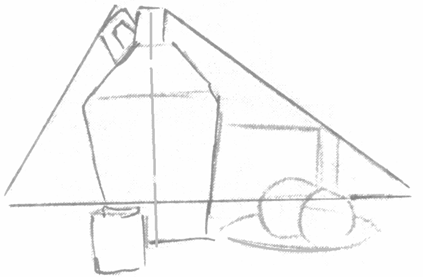 Выполнив постановку, рисуем эскиз натюрморта, проверяя компоновку и соотнесение одного предмета с другими. Затем прорисуем форму предметов, показывая направление светотени, темные и светлые места. И только после этого начинаем работать с красками. Ф и з к у л ь т м и н у т к а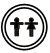 Гимнастика для глаз.1. Выбрать точку, зажмурить глаза, открыть, найти точку.2. Вытянуть руку, смотреть на конец руки, не поворачивая головы, руку медленно отводить в сторону.3. Вытянуть руку, смотреть на пальцы, приближая руку к себе.VI. Практическая работа.З а д а н и е: нарисовать с натуры натюрморт «Золотая Хохлома» (акварель, гуашь).VII. Итог урока.1. В ы с т а в к а   р а б о т  учащихся.2. З а к л ю ч и т е л ь н о е   с л о в о  учителя.Творения русских умельцев дорожеДуше моей всяких иных.И чем-то особым и звонким похожиНа тех, кто задумывал их.Вглядишься:И что-то былое воскреснет,И вспомнится отблеск костров,И видишь:Становится деревоПеснейЗадумчивых мастеров.В резьбе и узоре,В раскраске весеннейОстались умельцев черты:Внезапная грустьИ лихое веселье,Которые с виду просты…			Б. Дубровин